Publicado en Pamplona 31001 el 19/04/2017 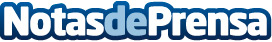 Tierras de Iranzu acudirá al Salón internacional del turismo de Catalunya , 'B-Travel 2017'La Asociación Tierras de Iranzu acudirá al salón Internacional del Turismo de Catalunya, 'B- Travel', que se celebra este fin de semana del 21 al 23 de Abril en el recinto Montjuic, en Barcelona. Esta feria constituye junto con Fitur las dos ferias turísticas más importantes del paísDatos de contacto:Ricardo Barquín652778185Nota de prensa publicada en: https://www.notasdeprensa.es/tierras-de-iranzu-acudira-al-salon Categorias: Gastronomía Viaje Cataluña Navarra Turismo Eventos http://www.notasdeprensa.es